Działania Marii Skłodowskiej-Curie do końca programu Horyzont 2020(link do prezentacji: https://youtu.be/zaJbdbT0rwU)1.Marie Skłodowska-Curie Research and Innovative Staff Exchange (MSCA RISE) – konkurs otwartyBudżet konkursu wynosi 80 mln euro. Do 28 kwietnia 2020 r. międzynarodowe konsorcja mogą składać wnioski o finansowanie projektów badawczych opartych na międzynarodowej i międzysektorowej wymianie pracowników.CELWymiana pracowników pomiędzy uczestniczącymi w projekcie instytucjami uwzględniająca rozwój ich kariery zawodowej, służąca zacieśnianiu współpracy międzynarodowej i/lub międzysektorowej pomiędzy instytucjami krajów UE,  stowarzyszonymi z H2020 oraz pozostałymi krajami (tzw. krajami trzecimi).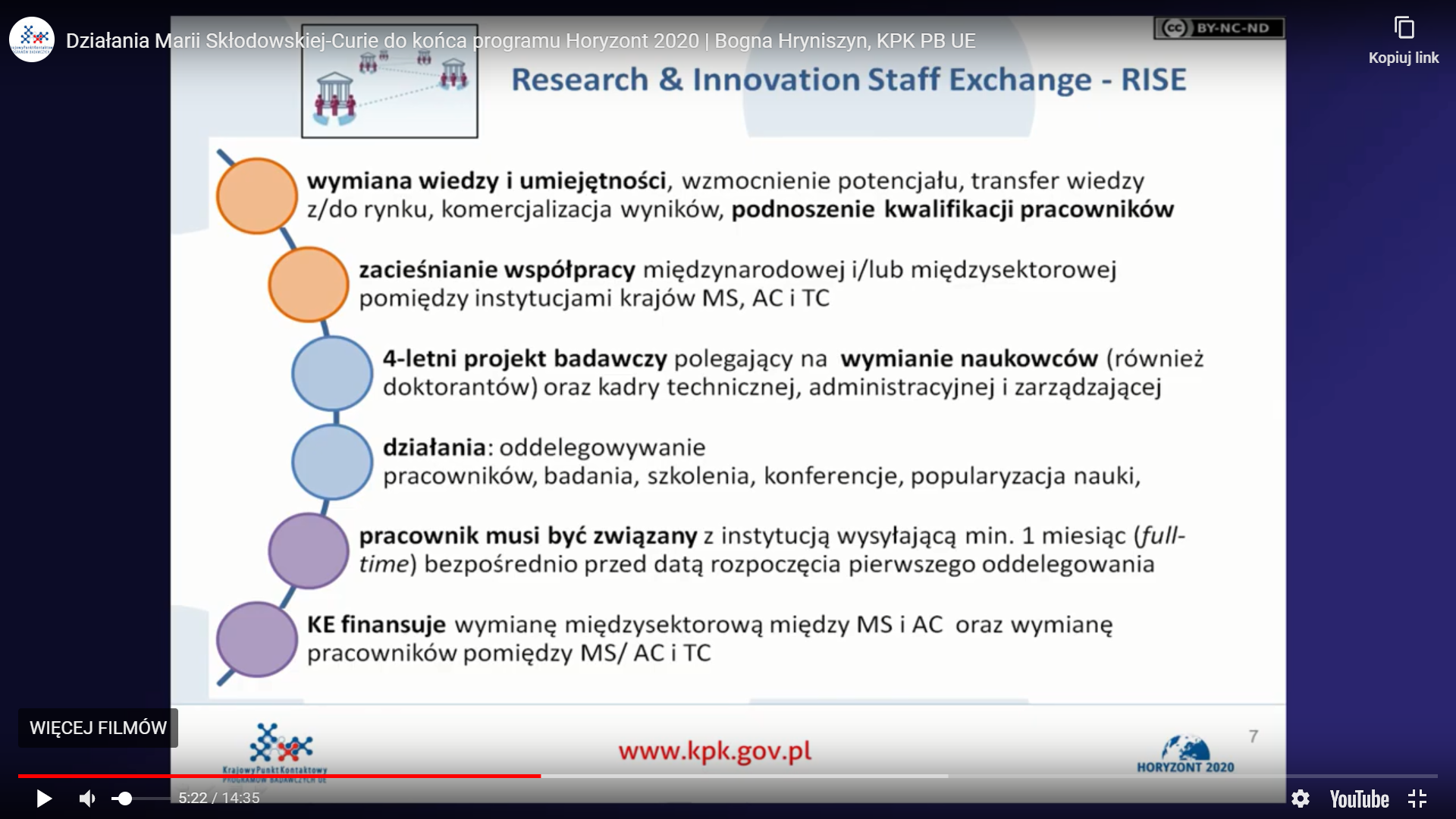 źródła: http://www.kpk.gov.pl/h2020-i-inne-programy/horyzont-2020/excelence-science/msca-skills-and-career-develpoment/wymiana-wiedzy-pomiedzy-sektorami-ilub-krajami-trzecimihttps://www.kpk.gov.pl/dzialania-marii-sklodowskiej-curie-rise-2020-konkurs-otwarty2.Marie Skłodowska-Curie Individual Fellowships – konkurs planowanyGranty MSCA IF są to indywidualne granty badawczo-szkoleniowe mają na celu rozwój międzynarodowej kariery zawodowej doświadczonych naukowców poprzez realizację indywidualnych projektów badawczych oraz poszerzanie i rozwijanie kompetencji badawczych i pozanaukowych w europejskich instytucjach akademickich oraz organizacjach z szeroko pojętego sektora pozaakademickiego. Grant Individual Fellowship zapewnia pokrycie kosztów projektu badawczego, w tym udziału w konferencjach oraz działania mające na celu rozwój kompetencji miękkich (szkolenia), a także koszty utrzymania, podróży i wsparcia dla rodziny. Granty przyznawane są doświadczonym naukowcom którzy mają stopień doktora lub co najmniej czteroletnie doświadczenie w prowadzeniu badań i dorobek naukowy.źródło: https://umed.pl/zaproszenie-na-spotkanie-informacyjne-programu-akcje-marie-sklodowska-curie-individual-fellowships-msca-if/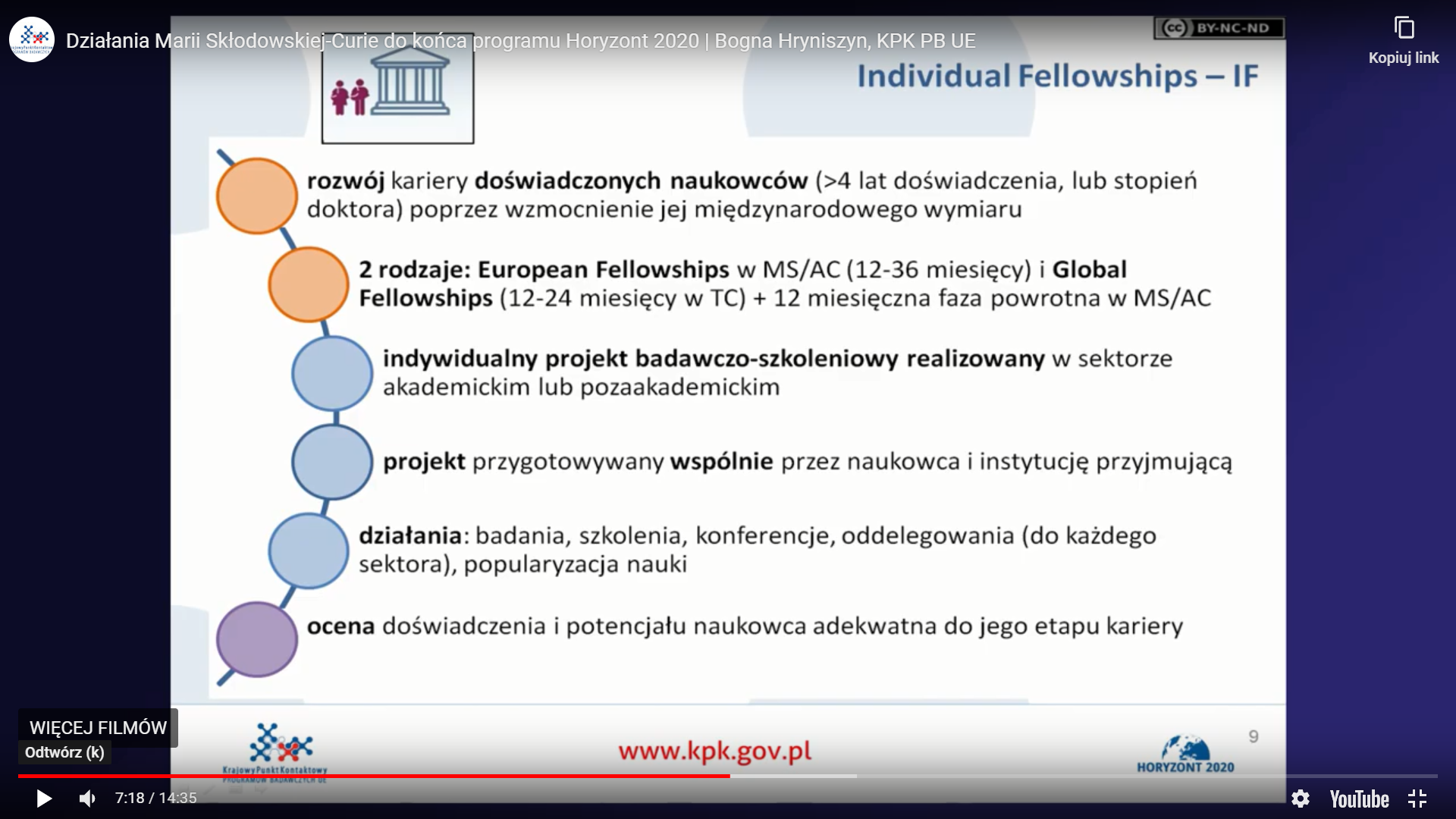 Planowane otwarcie konkursu	8 kwietnia 2020Planowane zamknięcie konkursu	9 września 20203.MSCA/COFUND: Co-funding of regional, national and international programmes - konkurs planowanyDofinansowywanie programów grantowych dla doświadczonych naukowców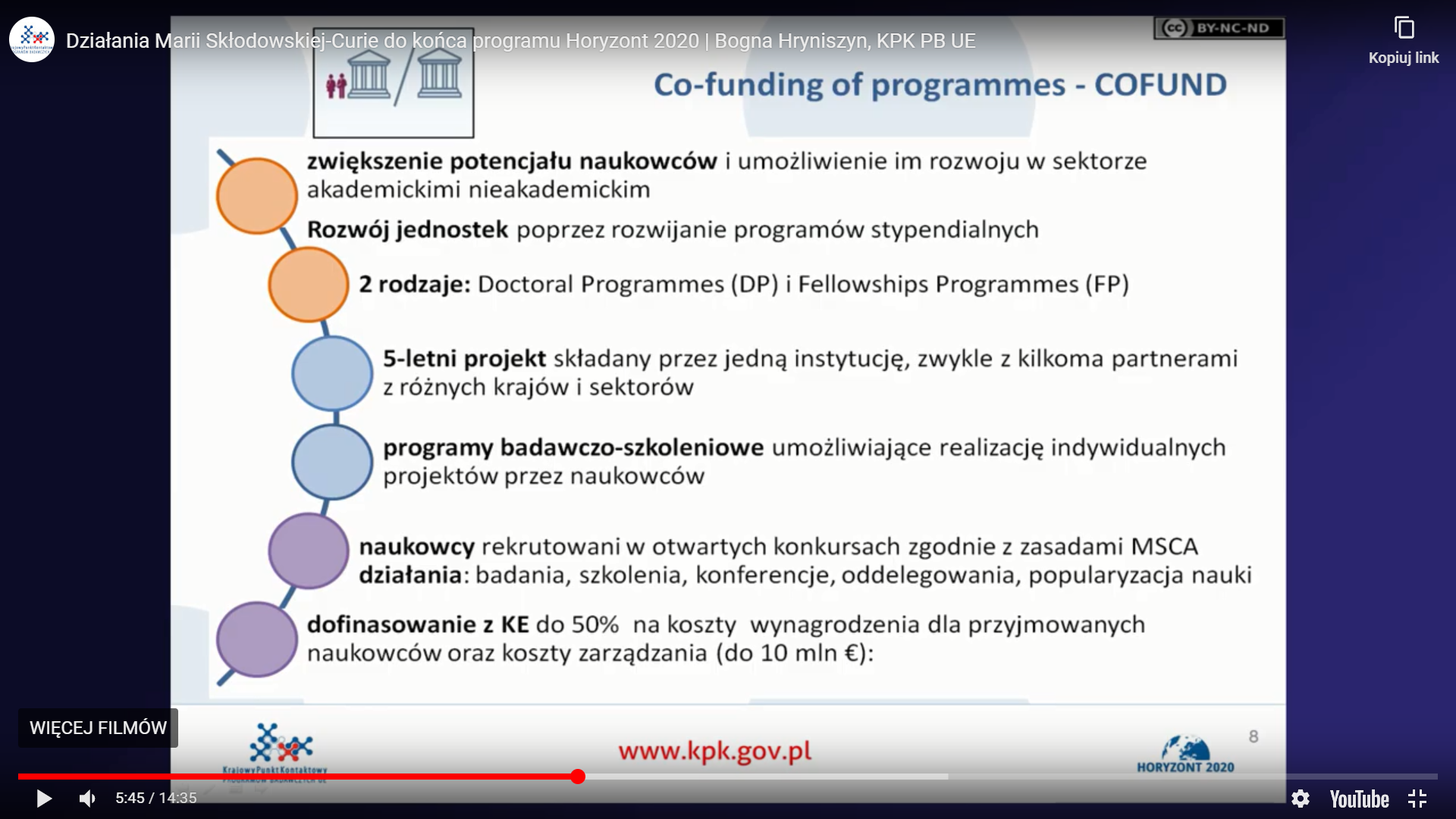 Planowane otwarcie konkursu	8 kwietnia 2020Planowane zamknięcie konkursu	29 września 2020